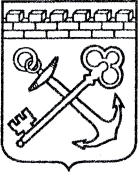 АДМИНИСТРАЦИЯ ЛЕНИНГРАДСКОЙ ОБЛАСТИКОМИТЕТ ПО СОХРАНЕНИЮ КУЛЬТУРНОГО НАСЛЕДИЯ ЛЕНИНГРАДСКОЙ ОБЛАСТИПРИКАЗ«___»____________2021 г.                                                        №_______________ Санкт-ПетербургОб отказе во включении выявленного объекта культурного наследия «Парк усадьбы «Калитино», расположенного по адресу: Ленинградская область, Волосовский район, пос. Калитино в единый государственный реестр объектов культурного наследия (памятников истории и культуры) народов Российской ФедерацииВ соответствии со ст. ст. 9.2, 16.1, 18  Федерального закона от 25 июня 2002 № 73-ФЗ «Об объектах культурного наследия (памятниках истории и культуры) народов Российской Федерации», ч. 11 ст. 4, ч. 2 ст. 7 Областного закона  от 25 декабря 2015 № 140-оз «О государственной охране, сохранении, использовании и популяризации объектов культурного наследия (памятников истории и культуры) народов Российской Федерации, расположенных на территории Ленинградской области», п. 2.1.1. Положения о комитете по сохранению культурного наследия Ленинградской области, утвержденного постановлением Правительства Ленинградской области от 24 декабря 2020 № 850, на основании отрицательного заключения государственной историко-культурной экспертизы, выполненной экспертом - юридическим лицом: ООО «Темпл Групп», экспертом Е.Б. Яковлевой (приказ Министерства культуры Российской Федерации № 1772 от 11.10.2018 г.) приказываю:Отказать во включении в единый государственный реестр объектов культурного наследия (памятников истории и культуры) народов Российской Федерации (далее – Реестр) выявленного объекта культурного наследия «Парк усадьбы «Калитино», расположенного по адресу: Ленинградская область, Волосовский район, пос. Калитино, в связи с необоснованностью (отрицательное заключение государственной историко-культурной экспертизы) включения его в Реестр.Исключить выявленный объект культурного наследия, указанный в п. 1 настоящего приказа, из Перечня выявленных объектов культурного наследия, расположенных на территории Ленинградской области, утвержденного приказом комитета по культуре Ленинградской области от 01 декабря 2015 года № 01-03/15-63.Направить письменное уведомление об отказе во включении в Реестр выявленного объекта культурного наследия, указанного в п. 1 настоящего приказа, собственнику выявленного объекта культурного наследия в срок, установленный действующим законодательством.Копию настоящего приказа направить в сроки, установленные действующим законодательством, в федеральный орган исполнительной власти, уполномоченный Правительством Российской Федерации на осуществление государственного кадастрового учета, государственной регистрации прав, ведение Единого государственного реестра недвижимости и предоставление сведений, содержащихся в Едином государственном реестре недвижимости, его территориальные органы. Контроль за исполнением настоящего приказа оставляю за собой.Настоящий приказ вступает в силу со дня его официального опубликования.Заместитель Председателя ПравительстваЛенинградской области – председатель  комитета по сохранению культурного наследия				        В.О. Цой